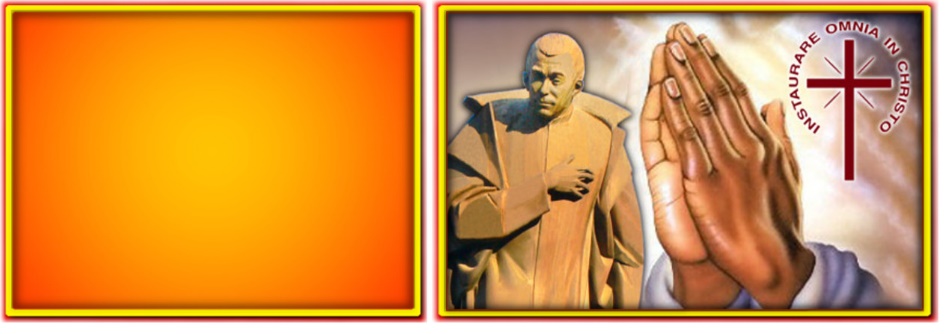 ITALIANOPer intercessione di San Luigi Orione, mai fatalista di fronte alle avversità, impegniamoci anche noi, con Fede e con Amore, durante questa emergenza, a stare accanto alle persone dando loro conforto spirituale e materiale.ESPAÑOLPor intercesión de San Luis Orione, jamás fatalista frente a la adversidad, comprometámonos también nosotros, con Fe y con Amor, durante esta emergencia, a estar cerca de las personas  dándoles consuelo espiritual y material. FRANÇAISPar l'intercession de Saint Louis Orione qui jamais n'a été fataliste face à l'adversité, engageons-nous, nous aussi avec Foi et Amour dans cette émergence à être proche des personnes pour leur donner réconfort spirituel et matériel.POLSKIPrzez wstawiennictwo świętego Alojzego Orione, który nigdy nie załamywał się wobec niedoli, również my zaangażujmy się, z Wiarą i Miłością, podczas tego stanu zagrożenia, by być blisko drugiej osoby, dając jej pocieszenie duchowe i materialne.PORTUGUÊSPela intercessão de São Luís Orione que jamais foi um fatalista perante as adversidades, nós nos comprometamos, durante esta emergência, a estar do lado dos mais necessitados e a oferecer-lhes, com Fé e Amor, conforto espiritual e material.ENGLISHThrough the intercession of San Luigi Orione, never fatalistic in the face of adversity, let us also commit ourselves, with Faith and with Love, during this emergency time, to be close to people giving them spiritual and material comfort.  In tutta la Congregazione gli eventi previsti sono stati cancellati a causa delle restrizioni dovute alla pandemia da COVID 19. Religiosi: Sac. Pedro BORTOLINI (+09/04/2020) Sac. Antonio CASARIN (+20/04/2020)Religiose: Suor Maria José, Italia (+14/04/2020)  Filomena RIBEIRO, ISMN Capo Verde (+14/04/2020) Suor Maria Assunta, Italia (+17/04/2020)  Suor Maria Costantina, Italia (+19/04/2020)Parenti: Sig. Donatilo ANONIS (+03/04/2020), Papà del Sac. Roberto ANONIA (Argentina). Sig.ra Prisca DASSA (+12/04/2020), Sorella del Sac. Frédéric DASSA (Togo) Sig. François SAWADOGO (+13/04/2020), Papà del Sac. Alain Jacques SAWADOGO (Burkina Faso). Sig. Giuseppe JERANÒ (+17/04/2020), Fratello del Sac. Antonio JERANO (Costa d’Avorio). Sig. Sylvain Abouga NAGIABOU (+20/04/20), Fratello del Ch. Patrice NAGIUABOU (Burkina Faso). 